Сумська міська радаVIIІ СКЛИКАННЯ LI СЕСІЯРІШЕННЯПро розроблення концепції інтегрованого розвитку території Сумської міської територіальної громади З метою визначення довгострокових міждисциплінарних, просторових та соціально-економічних пріоритетів розвитку території Сумської міської територіальної громади та забезпечення ефективного розроблення комплексного плану просторового розвитку території  Сумської міської територіальної громади у відповідності з рішенням Сумської міської ради від 29.03.2023 № 3650-МР (зі змінами), відповідно до статей 1, 161 Закону України «Про регулювання містобудівної діяльності», пункту  42 Порядку розроблення, оновлення, внесення змін та затвердження містобудівної документації, затвердженого постановою Кабінету Міністрів України від 01.09.2021 № 926,  пунктів 1, 2 розділу ІІІ Порядку формування Концепції інтегрованого розвитку території територіальної громади, затвердженого наказом Міністерства розвитку громад та територій України від 23.09.2022 № 172 (далі – Порядок), керуючись статтею 26 Закону України «Про місцеве самоврядування в Україні», Сумська міська радаВИРІШИЛА:1. Розробити концепцію інтегрованого розвитку території Сумської міської територіальної громади.		2. Визнати таким, що фінансування робіт з розроблення концепції інтегрованого розвитку території Сумської міської територіальної громади здійснюється за рахунок позабюджетних коштів, а саме грантових коштів, виграних Громадською організацією «Центр дослідження суспільства» (Cedos).	3. Розробником концепції інтегрованого розвитку території Сумської міської територіальної громади визнати Громадську організацію «Центр дослідження суспільства» (Cedos).4. Покласти повноваження робочої групи з формування концепції інтегрованого розвитку Сумської міської територіальної громади (далі – Робоча група), визначених пунктом 2 Порядку, на робочу групу з формування завдання на розроблення комплексного плану просторового розвитку територіальної громади Сумської міської територіальної громади, створеною відповідно до рішення Виконавчого комітету Сумської міської ради від 11.09.2023 № 447. Персональний склад Робочої групи додається.5. Структурним підрозділам Сумської міської ради, комунальним підприємствам та установам Сумської міської ради забезпечити надання Робочій групі відомостей у відповідності з пунктом 2 Порядку для розроблення концепції інтегрованого розвитку території Сумської міської територіальної громади.6. Робочій групі спільно з Громадською організацією «Центр дослідження суспільства» (Cedos) провести стратегічну сесію з формування концепції інтегрованого розвитку Сумської міської територіальної громади відповідно до механізму, визначеного пунктом 42 Порядку розроблення, оновлення, внесення змін та затвердження містобудівної документації, затвердженого постановою Кабінету Міністрів України від 01.09.2021 № 926.7. Робочій групі спільно з Громадською організацією «Центр дослідження суспільства» (Cedos) подати повний проєкт концепції інтегрованого розвитку Сумської міської територіальної громади Сумській міській раді для затвердження в установленому порядку.	8. Департаменту забезпечення ресурсних платежів Сумської міської ради (Клименко Ю.М.), Управлінню суспільних комунікацій Сумської міської ради (Дяговець О.В.) забезпечити оприлюднення прийнятого рішення про розроблення концепції інтегрованого розвитку території Сумської міської територіальної громади шляхом розміщення на офіційному сайті Сумської міської ради.	           9. Організацію виконання цього рішення покласти на Департамент забезпечення ресурсних платежів Сумської міської ради, а координацію виконання рішення покласти на секретаря міської ради Кобзаря А.М. 	10. Це рішення набуває чинності з моменту оприлюднення на офіційному сайті Сумської міської ради.Секретар Сумської міської ради              	                                     Артем КОБЗАРВиконавець: Юрій КЛИМЕНКО Додатокдо рішення Сумської міської ради «Про розроблення концепції інтегрованого розвитку території Сумської міської територіальної громади»  від 27 березня 2024 року  № 4655-МР  СКЛАДробочої групи з формування концепції інтегрованого розвитку території Сумської міської територіальної громади (далі – Робоча група)Примітка. У разі відсутності осіб, які входять до складу Робочої групи, як посадові особи органів державної влади та виконавчих органів місцевого самоврядування, у разі відпустки, хвороби чи з інших причин, особи,  які  виконують їх обов’язки, входять до складу Робочої групи за посадами.Секретар Сумської міської ради                                            Артем КОБЗАРВиконавець: Юрій КЛИМЕНКО 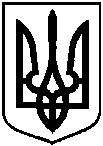 від 27 березня 2024 року № 4655 – МРм. СумиКобзарАртем МиколайовичКривцов Андрій Володимирович ГорбуленкоОксана Валентинівна---секретар Сумської міської ради, керівник Робочої групизаступник директора Департаменту- начальник управління архітектури та містобудування - головний архітектор департаменту забезпечення ресурсних платежів Сумської міської ради, заступник керівника Робочої групиголовний спеціаліст відділу генерального плану та архітектурного планування управління архітектури та містобудування Департаменту забезпечення ресурсних платежів Сумської міської ради, секретар Робочої групи (без права голосу)Члени Робочої групи:Члени Робочої групи:Члени Робочої групи:ГанжаОлексій Сергійович-житель села Піщане Піщанського старостинського округу (за згодою)Довгополова ОленаСергіївна-жителька міста Суми, член правління Сумської обласної організації Національної спілки архітекторів України (за згодою)Заіка Лариса Миколаївна-жителька села Піщане Піщанського старостинського округу (за згодою)ДоценкоНіна Олександрівна-жителька села Велика Чернеччина Великочернеччинського старостинського округу (за згодою)КучмєєвЮрій Олександрович-житель села Стецьківка Стецьківського старостинського округу, член виконавчого комітету Сумської міської ради (за згодою)НагорнєваТетяна Володимирівна-жителька села Битиця Битицького старостинського округу (за згодою)Тіщенко Дмитро Сергійович-житель міста Суми, представник громадської організації «ЦУКР» (за згодою)Титаренко Ігор Володимирович-житель міста Суми, архітектор (за згодою)ТкачПавло Юрійович-житель міста Суми, представник громадської організації «Місто розумних» (за згодою)ХмелецькаНаталія Ігорівна-жителька села Стецьківка Стецьківського старостинського округу (за згодою)ЧернишТетяна Іванівна-жителька села Велика Чернеччина Великочернеччинського старостинського округу (за згодою)Члени Робочої групи від органів державної влади та виконавчих органів місцевого самоврядування:Члени Робочої групи від органів державної влади та виконавчих органів місцевого самоврядування:Члени Робочої групи від органів державної влади та виконавчих органів місцевого самоврядування:БондаренкоОльга Олегівна-заступник начальника управління архітектури та містобудування Департаменту забезпечення ресурсних платежів Сумської міської радиМихайловаВікторія Анатоліївна-головний спеціаліст відділу охорони довкілля, енергоефективності та кліматичної політики Департаменту фінансів, економіки та інвестицій Сумської міської ради КубракОксана Миколаївна -начальник управління стратегічного розвитку міста Сумської міської радиКульомінаАнна Вікторівна-головний спеціаліст відділу охорони культурної спадщини та музейної справи управління культури Департаменту культури, туризму та релігій Сумської обласної державної адміністрації (за згодою)ЛевицькаАліна Сергіївна-начальник управління благоустрою Департаменту інфраструктури міста Сумської міської радиБазільІгор Олександрович-заступник начальника відділу запобігання надзвичайним ситуаціям Сумського районного управління Головного управління Державної служби України з надзвичайних ситуацій у Сумській області (за згодою)ФроловОлександр Миколайович-начальник відділу генерального плану та архітектурного планування управління архітектури та містобудування Департаменту забезпечення ресурсних платежів Сумської міської радиЧіркаІнна Вікторівна-заступник начальника відділу транспорту, зв’язку та телекомунікаційних послуг Сумської міської ради